LONDON CHILTERNS REGIONWomen inspiring action, transforming liveswww.sigbi.org/london-chilterns/programme/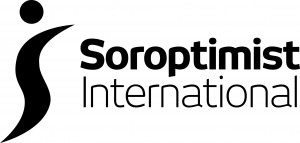 MAY 2019 Dear DiaryMonthly Events BulletinRegional Theme this Year is "THINK ON IT" a focus on Mental HealthTo publish something on SILC website please email: pinkyslatter@hotmail.com Future Meetings of NoteMENTAL HEALTH AWARENESS WEEK, Monday 13th May to Sunday 19th MaySIGBI Growth Plan – Phase 3 will be launched at SIGBI Development DaySaturday 1st June 2019East Midlands Conference Centre, University Park, Beeston Lane, Nottingham NG7 2RJTo access the letter from Isobel Smith re: Growth Plan Phase 3 please see the SIGBI News Briefing on 21st December 2018. So reserve the date and I am sure more details will follow nearer the date.SI Greater LondonSaturday 15th June www.sigbi.org/greater-greater The date to celebrate their 95th Charter Anniversary, the first Soroptimist Club outside the Americas. The venue is the Lancaster Hall Hotel, 35 Craven Terrace, London W2 3EL (where the SI London Chilterns holds its London meetings). SIGL members look forward to welcoming Soroptimists and other friends and family at 12 noon for 12.30pm lunch serving. Friendship, 1920’s theme of fun, and a 3-course meal at an affordable £35. The Club President’s Charity being supported is Young Minds, which tackles young people’s mental health issues. Space is limited. To help us plan, please email for invitation with menu immediately to sigl.club@gmail.com.  SI London ChilternsSaturday 29th June - 10am to 4pm Region Meeting/Conference will be hosted by SI St Albans & District at the Redbourn Parish Centre, The Park, Redbourn, St Albans AL3 7LR theme of #SoroptimistThinkOnIt will be continued within the presentations from our speakers who will include Janet Fyle MBE – Professional Policy Advisor at the Royal College of Midwives and Ruby Raut, CEO and Co-founder of WUKA Period Wear. The cost will be £17.50 to include refreshments and Lunch. Any guests will be warmly welcomed. For more information and download the booking form please visit www.sigb.org/london-chilterns/conference.SOROPTIMIST Day of ACTIONSaturday 20th JulySI Aylesbury & DistrictCalling All Golfers! Thursday 1st August 2019 Charity Golf Day at Weston Turville Golf Course, New Road, Weston Turville HP22 5QT  www.westonturvillegolf.co.uk in aid of Aylesbury Women’s Aid. Always an enjoyable event for a good cause, you are invited to enter a team of 4.The day comprises bacon baguette & coffee on arrival, buffet lunch and 18 hole team Stableford (3 to count on each hole) 1st tee time is 9am. There will also be a raffle, prize presentations and several extra prize events, Teams of 4 at £150.00.For further information and entry forms please contact Keith Dedman on 01296 714988 or dedmans1973@gmail.com 85th SIGBI Federation ConferenceBournemouth International CentreThursday 24th to Saturday 26th October 2019The theme for 2018-2019 is “Think on it” and the challenge for the year is to improve our own mental health and to raise awareness of the wellbeing and mental health of the women and girls we help. As the programme for conference develops full details will be posted on the website so please watch out for updates via www.sigbi.org/bournemouth2019/.SI Thames Valley, www.sigbi.org/thames-valley Saturday 28th March 2020Reserve the date to Celebration of 30th Anniversary of the Club’s Charter.Club Monthly Meeting DetailsSI Aylesbury & District, www.sigbi.org/aylesbury Monday or Wednesday at 7pm [dates vary]At Aylesbury Town Hall, Council Chamber, 5 Church Street, Aylesbury HP20 2QP.Chartered 14th June 1958 SI Bedford, www.sigbi.org/bedford 1st and 3rd Wednesday at 7.30pmMeet at St Andrews Church Centre, Kimbolton Road, Bedford MK40 2PF. Chartered 6th October 1931.  SI Hertford & District, www.sigbi.org/hertford-and-district 1st and 3rd Monday, meet at 7.15, for 7.30pm start.At The Hertford Club, Lombard House, Bull Plain, Hertford SG14 1DT.  Chartered on 28th April 1956 SI High Wycombe & District, www.sigbi.org/high-wycombe-and-district  1st Tuesday at 7pm Chartered on 1st January 1962At Brewers Fayre Papermill, London Road, Loudwater, High Wycombe HP10 9YL.  SI London Central and South West, www.sigbi.org/london-central-and-southwest 2nd Tuesday at 7pmNumber 63 (Soroptimist) Ltd., 63 Bayswater Road, London W2 3PH. Chartered on 5th May 1927 & 27th July 1927SI London Greater, www.sigbi.org/london-greater 1st Thursday, meet at 6.30, for 7pm start.Number 63 (Soroptimist) Ltd., 63 Bayswater Road, London W2 3PH. Chartered on 14th February 1924SI Milton Keynes, www.sigbi.org/m ilton-keynes Our Meetings Vary, Dates and Venues. General enquiries contact sorptimistsmk@gmail.com SI Newbury & District, www.sigbi.org/newbury-and-district 1st and 3rd Thursday [except August] at 7.30pmSt Georges Church Annex, Wash Common, Newbury RG14 6NU. Chartered on 1st January 1956SI Oxford & District, www.sigbi.org/oxford-and-district 3rd Wednesday, meet at 6.30 for 7pm start.The Coach House, Quarry Road, Headington, Oxford OX3 8NU. Chartered on 1st January 1958SI Slough, Windsor & Maidenhead, www.sigbi.org/slough-windsor-and-maidenhead  3rd Wednesday at 7pmFredrick’s Hotel, Shoppenhangers Road, Maidenhead SL6 2PZ. Chartered on 1st January 1961SI St Albans & District, www.sigbi.org/st-albans-and-district 2nd and 4th Monday at 8pmChiswell Green United Reformed Church Hall, Watford Road, St Albans AL2 3HGemail: sistalbans@hotmail.com or Tel Jane: 0783 4345796. Chartered 1st January 1957SI Thames Valley, www.sigbi.org/thames-valley 3rd Tuesday, meet at 7.30pm.Bourne End Library, Bourne End, Buckinghamshire SL8 5SX. Chartered on 31st March 1990Dates of Regional Meetings 2019-202012th October 2019 - 10am to 4pm at Lancaster Hall Hotel, Regional Meeting/Conference and AGM30th November 2019 - 10am to 4pm at Lancaster Hall Hotel, 35 Craven Terrace, London W2 3EL                                Human Rights Day Regional Event14th March 2020 - 10am to 4pm at Lancaster Hall Hotel-Celebration of International Women’s Day, Regional Meeting/Conference13th June 2020 - 10am to 4pm Regional Meeting/Conference Venue TBC10th October 2020 - 10am to 4pm - AGM/Conference Venue: Lancaster Hall, London W2 3EL N.B. Check UN Days and Significant Dates in the Soroptimist Calendar by visiting:www.sigbi.org/members/programme/un-days-and-significant-dates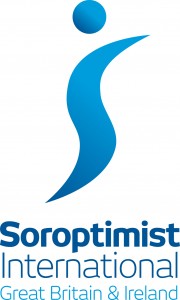 www.sigbi.orgDear Diary… is published monthly so let’s hear about your Club’s events. Additional entries for next edition should reach Angela Elkholy, email: elkholy@btinternet.com by Monday 27th MAY 2019